        Obec Holumnica, 059 94  Holumnica č. 32	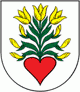 Zverejnenie počtu obyvateľov obce Holumnica Podľa § 171 ods 9 a § 176 ods. 8 zákona č.180/2014 Z. z. o podmienkach výkonu volebného práva a o zmene a doplnení niektorých zákonov v znení neskorších predpisov  pre voľby do orgánov samosprávy obcí zverejňujeme počet obyvateľov obce Holumnica. K 31.07.2022: 939 obyvateľov                                                                                                       Bc. Jana Tureková                                                                                                           starostka obce